Буркова Инна Станиславовна, воспитатель,Гончарова Татьяна Евгеньевна, музыкальный руководитель 						ГБДОУ № 79 Приморского района СПб.,Конспект музыкально-познавательного досуга «Вместе с папами играем» с использованием МИМИО-технологии(для детей 6-7лет)Цель: дать возможность детям совместно с родителями проявить собственную активность, уточнить и обобщить знания детей о Российской Армии.  Задачи. Образовательные:- уточнение знаний по теме «День защитника Отечества»;-закрепление и пополнение знаний о Российской Армии, о родах  войск, о различных видах военной техники;-совершенствование навыка отгадываниязагадок;- совершенствование навыка чтения;- совершенствование музыкально-ритмических движений;- совершенствование навыка пения.Развивающие:- развитие  познавательного интереса детей; -активизация словаря  детей словами, относящимися к армии;- развитие чувства ритма;- развитие зрительного и слухового восприятия;- развитие воображения;- развитие мышления;- развитие связной речи;- развитие двигательно-активных видов музыкальной деятельности;- развитие музыкально-ритмических движений.Воспитательные:- формирование навыков сотрудничества, положительной установки на участие в совместной деятельности;- формирование ответственного отношения к выполнению задания;- воспитание  чувства  гордости за Российскую Армию.  Предварительная работа:- чтение детям произведений об армии, рассматривание иллюстраций, предметов обмундирования, знаков различия;-проведение подвижных, дидактических, сюжетно-ролевых  игр;- просмотр видеофильмов и презентаций;-продуктивная деятельность: рисование на тему «Я рисую вместе с папой», изготовление подарков для пап и дедушек.Оборудование:- интерактивное устройство MIMIO,компьютер, экран, музыкальный центр, музыкальные инструменты.Ход занятия1 лист на интерактивной доске.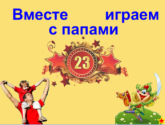 Вводная часть. Под военный марш входят мальчики и выполняют перестроения. Останавливаются у центральной стены полукругом.2лист. 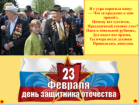 Под вальс вбегают девочки с шарфами, танцуют и встают с двух сторон от мальчиков.Дев. - Я с утра спросила маму:— Что за праздник к нам пришёл,Почему все суетятся,Праздничный готовят стол?Папа в новенькой рубашке,Дед надел все ордена, Ты вчера возле духовки Провозиласьдопоздна.3 лист.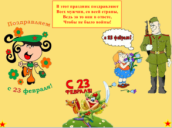 Дев. -  В этот праздник поздравляют                   Всех мужчин,со всей страны,Ведь за то они в ответе,Чтобы не было войны! (МУЖСКОЙ ПРАЗДНИКВ. Руденко)II часть. Основная.4 лист. 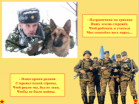 Ведущий. А знаете ли вы, ребята и взрослые, как называются вооруженные силы государства, все военные одной страны? (Армия)Мал. - Пограничник на границе                           Нашу землю стережёт, Чтоб работать и учиться Мог спокойно весь народ... Мал. - Наша Армия родная                                           Стережет покой страны,Чтоб росли мы, бед не зная,Чтобы не было войны. (НАША АРМИЯ РОДНАЯ Л.Некрасова)5 лист. 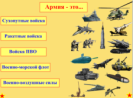 Ведущий.А наши папы расскажут и покажут, из каких войск состоит наша армия (папы выполняют задание на доске MIMIO).Армия – это:- сухопутные войска (пехота, артиллерия, танки);- военно-воздушные силы (самолеты, вертолеты);                  - ракетные войска (ракеты);- военно-морской флот (корабли, подводные лодки);- войска ПВО (зенитчики)6 лист.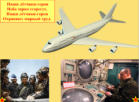 Мал. - Наши лётчики-герои                                                     Небо зорко стерегут, Наши лётчики-герои Охраняют мирный труд.Муз. – Танец «Самолёт» (Танцуй, малыш. Вып.1. Т.Суворова) Сначала танцуют дети, затем танец повторяют папы.    7 лист.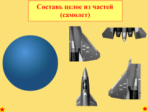 Задание на интерактивной доске:«Собери самолёт»Ведущий.А теперьребята попробуют собрать из частей целый самолёт.8 лист.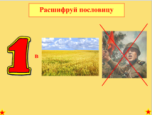 Задание на интерактивной доске:расшифроватьпословицы.Ведущий.Существует множество пословиц и поговорок об армии.Рассказывают дети.Ведущий.Но к нам в д/сад попали зашифрованные пословицы, и мы попросим наших пап и детей их расшифровать.Один в поле не воин – Шифровка – моделирование (дети отгадывают).9 лист.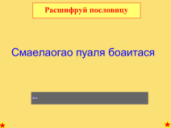 Задание на интерактивной доске:Смелого пуля боится – Смаелаогаопуаляабоаитася (папы отгадывают).10 лист.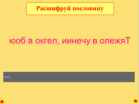 Задание на интерактивной доске:Тяжело в учении, легко в бою -  юоб в окгел, иинечу в олежяТ(папы отгадывают).11 лист.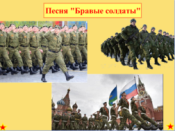 Муз. - Песня «Бравые солдаты»(На проигрыш папы играют на инструментах)12 лист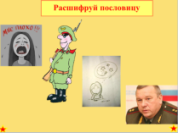 Ведущий.К нам в д/сад пришло  военное донесение. Кто его принес и кому –узнают мальчики, а что в донесении написано - прочитают папы. (Дети на ковре  из букв составляют слово ОЛДСАТ – СОЛДАТ  и ЕЛГРАНЕ – ГЕНЕРАЛ, папы на доске выполняют моделирование пословицы - ПЛОХ ТОТ СОЛДАТ, КОТОРЫЙ НЕ МЕЧТАЕТ СТАТЬ ГЕНЕРАЛОМ)13 лист.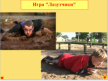 Ведущая. Сейчас мы спросим у пап: вы играете со своими детьми? (Ответ)Ведущая.Тогда мы вместе поиграем.Муз. – Игра «Лазутчики» Сначала дети проходят, проползают под натянутой верёвкой, а затем папы повторяют «этот подвиг».14 лист. 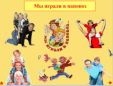 Мальчик вместе с родителями читает отрывокстихотворения «Мы играли в паповоз» А Усачёва.Ведущая. Какая замечательная игра - «Паповоз»! А давайте сейчас в неё поиграем! Ребята, кто хочет на паповозе прокатиться? Выходите сюда вместе с папами. Посмотрите, какие здесь замечательные паповозы! Дорогие папы, сажайте своих дорогих пассажиров на плечи - и поехали!Под песню «Мы играли в паповоз», муз. А Пинегина, сл. А Усачёва (аудиокассета «Мы играли в паповоз»), папы катают своих детей.15 лист.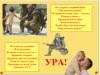 Мал. 1 - По секрету старший брат Мне сказать решил: Мал. 2 - "В прошлом папа наш — солдат, Родине служил,                                              Просыпался на заре, Чистил автомат, Чтобы был на всей земле Мир для всех ребят".Мал. 1 - Я почти не удивлён, Я подозревал,И давно считал, что он —                         Бывший генерал. Двадцать третьего решил, Ровно в шесть утра, Прокричу от всей души Громкое УРА! (ПО СЕКРЕТУ СТАРШИЙ БРАТ...Т.Агибалова)16 лист.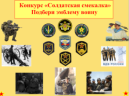 Ведущая. А сейчас - конкурс «Солдатская смекалка».Подбери эмблему воину- задание на доске: папа отвечает, ребёнок выполняет.17 лист.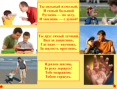 Мал. - Ты сильный и смелый,       И самый большой!Ругаешь — по делу,И хвалишь — с душой!Мал. - Ты друг самый лучший,Всегда защитишь,Где надо — научишь,     За шалость простишь.Мал. - Я рядом шагаю,За руку держусь!            Тебе подражаю,Тобою горжусь.(ПРО ПАПУ Ирина Гурина)18 лист.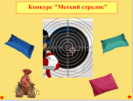 Ведущая. А сейчас - конкурс «Меткий стрелок»(«Гранаты» - мешочки с песком кидаем в ведро. 2 команды)Ведущая. Ух, какие у вас сильные и ловкие  папы!19 лист.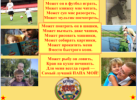 Мальчик: Мой папа самый лучший он всё может.Девочка: А что он может?Мал. - Может он в футбол играть,Может книжку мне читать,Может суп мне разогреть,Может мультик посмотреть,Мал. - Может поиграть он в шашки,  Может вымыть даже чашки,	Может рисовать машинки, Может собирать картинки,Мал. - Может прокатить меня Вместо быстрого коня.	Может рыбу он ловить, Кран на кухне починить.Мал. - Для меня всегда герой —Самый лучший ПАПА МОЙ!(САМЫЙ ЛУЧШИЙО.Чусовитина)Муз. – Игра «Самый ловкий» Кто из пап соберёт больше ленточек из-за спин детей.20 лист.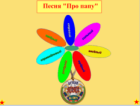 Муз. – «Песенка про папу» (слова М. Танича, муз.В.Шаинского)21 лист.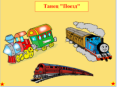 Итог занятия. Ведущая. И в заключение нашего праздника  мы приглашаем всех пап вместе с мамами и ребятишками прокатиться на поезде.Муз. – Танец «Поезд» (Танцуй, малыш. Вып.1. Т.Суворова)22 лист.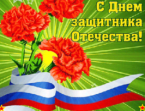 Ведущая. Мы поздравляем сегодня всех мужчин  с праздником! Мира и счастья вам и вашим близким!23 лист.Слово «ИНТОКС» - гиперссылка на сайт Санкт-Петербургского представительства Института новых технологий.   До новых встреч!                                      О МИМИО-проектемузыкально-познавательный досуг«Вместе с папами играем»Построение  досуга  на комплексно-тематическом принципе с учетом интеграции образовательных областей дает возможность  обеспечить единство воспитательных, развивающих, обучающих  целей и задач.Этот проект предназначен музыкальным руководителям, воспитателям,  а также родителям  с детьми 4-7лет.Проект построен по принципу чередования песен, стихов и заданий, которые выполняют дети и их папы.МИМИО-проект позволяет самим детям управлять процессом обучения. Яркие картинки, выдвижные области вопросов и спрятанные ответы поддерживают постоянный интерес у детей.В процессе проведения данного мероприятия дети закрепляют полученные ранее знания о Российской Армии. Знакомя дошкольников с защитниками Отечества, мы зарождаем в них чувства гордости и любви к своим родителям и своей Родине. Одним из важнейших направлений в преодолении бездуховности значительной части общества является патриотическое воспитание и образование детей.Интерактивные  МИМИО-технологии способны помочь музыкальному руководителю и воспитателю создать условия для более содержательного, наглядного и увлекательного обучения детей.Данная работа, созданная с помощью системы  «MimioStudio»,  может использоваться для музыкального занятия с детьми детских садов, начальных школ или других детских учреждений.